
Конкурс состоится 17.02.2021 в 15.00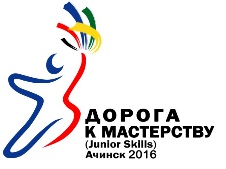 ИТОГОВАЯ ВЕДОМОСТЬОценка выполнения практического задания по компетенции «Лабораторный химический анализ»КГА ПОУ «Ачинский техникум нефти и газа»Главный эксперт   __________________Шподырева О.В.                                                                        Эксперт __________________Ошкина О.В.№ п/пНомер участника, полученный при регистрацииНомер участника, полученный при регистрацииФамилия Имя ОтчествоФамилия Имя ОтчествоНаименование учебного заведенияНаименование учебного заведенияОценка практического задания в баллахЗанятое местоРуководители подготов. конкурсантов1.88Шулбаев Димитрий ИосифовичШулбаев Димитрий ИосифовичМКОУ «Большесалырская СШ» г.АчинскМКОУ «Большесалырская СШ» г.Ачинск6участникФёдорова С.Г.2.77Филиппова Лика ДенисовнаФилиппова Лика ДенисовнаМОУ «Лицей № 1» г.АчинскМОУ «Лицей № 1» г.Ачинск21,5участникБиксултанова И.С.3.66Херувимова Екатерина ВалерьевнаХерувимова Екатерина ВалерьевнаМБОУ «СОШ № 5» г.АчинскМБОУ «СОШ № 5» г.Ачинск42,52Жеребцова Юлия  Евгеньевна.4.99Подлужный Александр КонстантиновичПодлужный Александр КонстантиновичКГБОУ «Ачинский Кадетский корпус»КГБОУ «Ачинский Кадетский корпус»7,5участникШарифулин АЮ.5.55Вогоровская Наталья МихайловнаВогоровская Наталья МихайловнаМБОУ «Школа № 18»МБОУ «Школа № 18»43,51Пуд Валентина Николаевна6.11Солохина Анна АлексеевнаСолохина Анна АлексеевнаАчинская Мариинская гимназияАчинская Мариинская гимназия353Маринина Виктория Романовна7.Не явились на конкурсНе явились на конкурсГалайдо Марина РомановнаГалайдо Марина РомановнаМБОУ «СОШ № 11» г.АчинскМБОУ «СОШ № 11» г.Ачинск0-Аврамова Т.А.8.33Суслов Максим СергеевичСуслов Максим СергеевичМБОУ «Школа № 12»МБОУ «Школа № 12»9участникСопрун Е.Г.9.44Фирст Вероника СтепановнаФирст Вероника СтепановнаМБОУ «СОШ № 4» г.АчинскМБОУ «СОШ № 4» г.Ачинск28участникБуленкова О.В.